Year 5 Ready. Times tables: the 21 factsOver summer you need to learn the 21 facts below.Stick this poster up and go over the ones you find tricky over and over again until you have learnt that fact.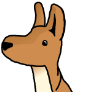 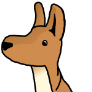 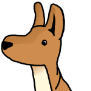 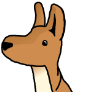 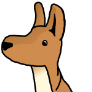 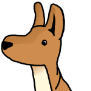 